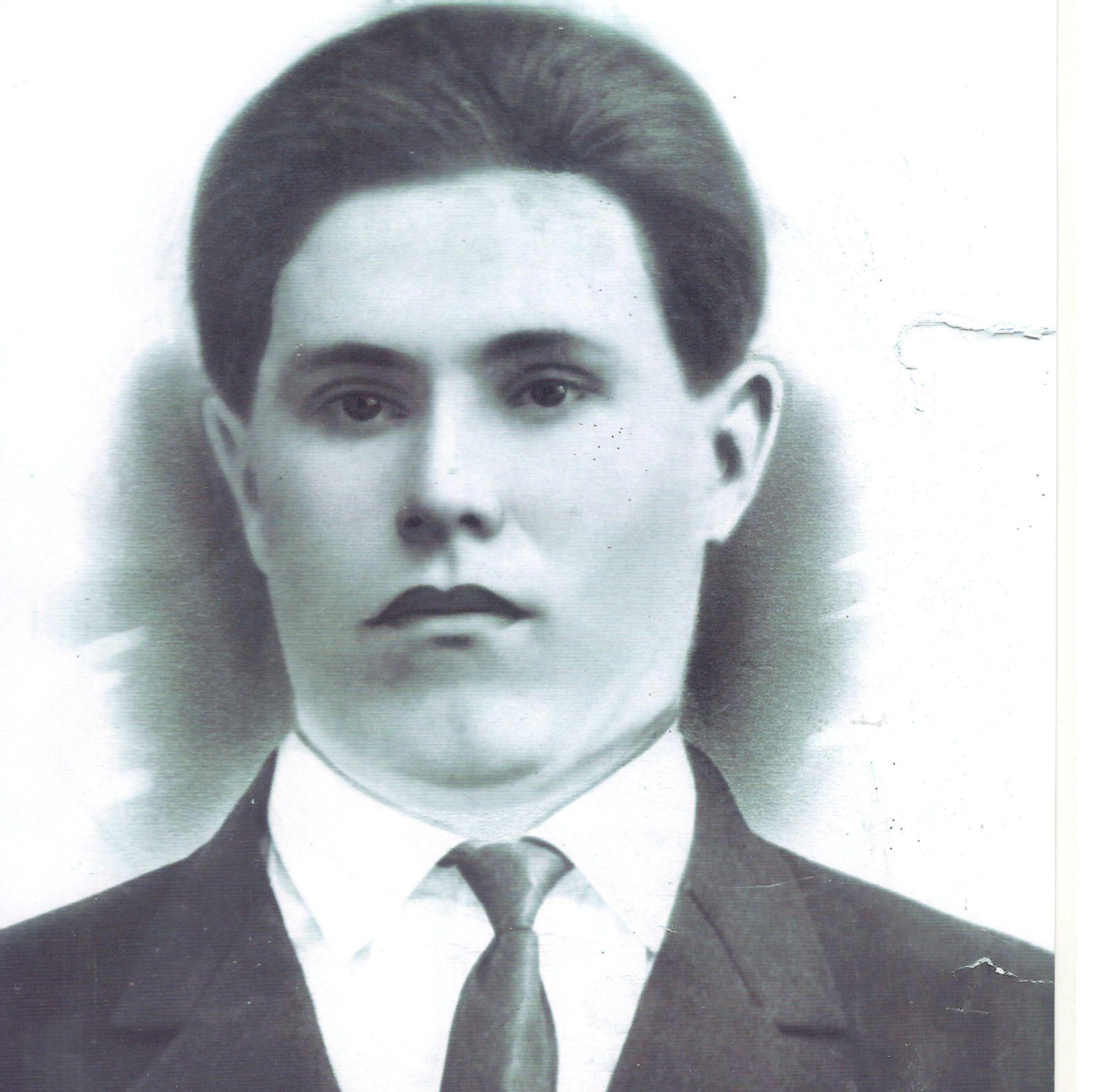 ЗадорожнийГригорий Дмитриевич(1910-1942)